令和２年８月１３日会員各位新たな販路開拓のための菰野町商工会ホームページ会員紹介掲載のご案内　平素は菰野町商工会の事業運営にご理解とご協力を賜り誠にありがとうございます。さて、当会では「令和２年度伴走型小規模事業者支援推進事業」を行う中で、当会ホームページの会員紹介ページを新たな販路開拓に繋げるようにリニューアル致します。（詳細は以下の）つきましては、掲載をご希望される事業所は裏面の掲載申込書に必要事項を記入の上、ＦＡＸ又はe-mailにてお申し込みください。また、掲載を希望する写真データ（編集の都合上jpeg形式でお願いします。）等を菰野町商工会まで提供頂きますようお願いします。自社ホームページをお持ちでない方は、この機会にご登録頂き、自社の商品等のＰＲにご活用ください。既に掲載されている事業所は新たな会員紹介ページに移行させて頂きます。１．申込期限：令和２年９月３０日（水）※締切を過ぎても掲載は可能ですが、お早めにお申し込み下さい。２．掲載例菰野町商工会ホームページ会員紹介掲載申込書※掲載する写真については、公序良俗に反したり、著作権等の侵害にならないよう十分ご注意下さい。※記載のない項目は、表示されません。公開を控えたい、掲載する必要がない場合は未記入のままで構いません。菰野町商工会会長　辻　伴壽（公印省略）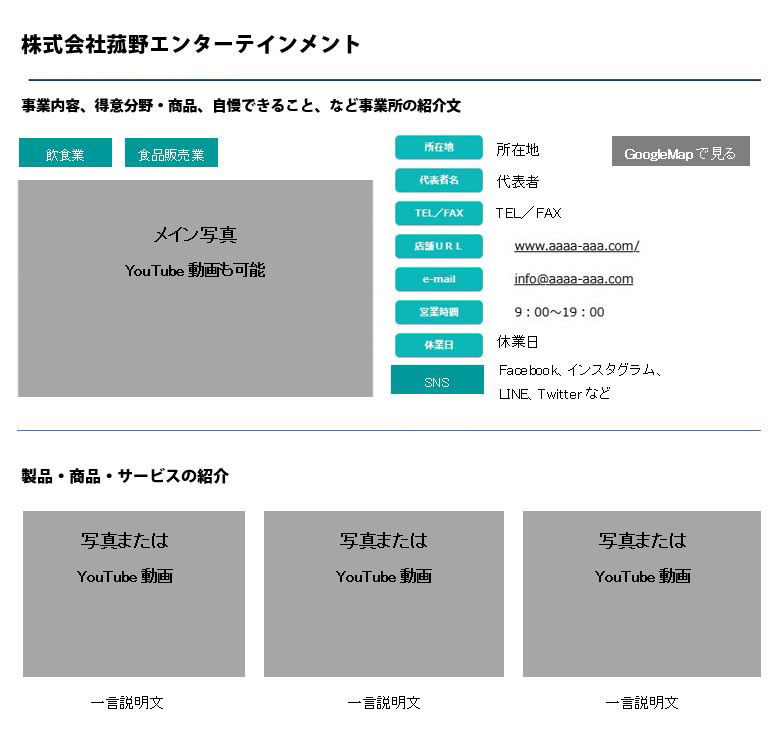 事業所名見出しのｺﾒﾝﾄ業種所在地代表者名電話・FAX番号ﾎｰﾑﾍﾟｰｼﾞのURLメールアドレス営業時間・休業日メインの画像リンク希望の各ＳＮＳ主な投稿①事業所名①事業所名②見出しコメント１００文字程度②見出しコメント１００文字程度③業種（複数選択可）選択された業種に分類されます。③業種（複数選択可）選択された業種に分類されます。商業・工業・建設業・運送業・飲食業・宿泊業・サービス業・不動産業・医療福祉業・専門資格業・教育業・その他（　　　）商業・工業・建設業・運送業・飲食業・宿泊業・サービス業・不動産業・医療福祉業・専門資格業・教育業・その他（　　　）商業・工業・建設業・運送業・飲食業・宿泊業・サービス業・不動産業・医療福祉業・専門資格業・教育業・その他（　　　）④所在地④所在地〒〒〒⑤代表者名⑤代表者名⑥電話・ＦＡＸ⑥電話・ＦＡＸtel（　　　　）　　　―　　　tel（　　　　）　　　―　　　fax（　　　　）　　　―　　　⑦ホームページのURL⑦ホームページのURL⑧メールアドレス⑧メールアドレス　　　　　　　　　　　　　＠　　　　　　　　　　　　　＠　　　　　　　　　　　　　＠⑨営業時間・休業日⑨営業時間・休業日⑩メインの画像・動画⑩メインの画像・動画掲載を希望される方はJpeg形式のデータを商工会へメールで送信して下さい。動画はご相談下さい。掲載を希望される方はJpeg形式のデータを商工会へメールで送信して下さい。動画はご相談下さい。掲載を希望される方はJpeg形式のデータを商工会へメールで送信して下さい。動画はご相談下さい。⑪リンク希望の各ＳＮＳのURL⑪リンク希望の各ＳＮＳのURLFacebook⑪リンク希望の各ＳＮＳのURL⑪リンク希望の各ＳＮＳのURLInstagram⑪リンク希望の各ＳＮＳのURL⑪リンク希望の各ＳＮＳのURLLINE⑪リンク希望の各ＳＮＳのURL⑪リンク希望の各ＳＮＳのURLTwitter⑪リンク希望の各ＳＮＳのURL⑪リンク希望の各ＳＮＳのURLYou Tube⑫投稿・画像３コマ以上可見出し及びコメントは５０文字程度見出し・コメント見出し・コメント見出し・コメント掲載を希望される方はJpeg形式のデータを商工会へメールで送信して下さい。動画を希望される方や３コマ以上投稿や画像を掲載したい方はご相談下さい。見出し・コメント見出し・コメント見出し・コメント掲載を希望される方はJpeg形式のデータを商工会へメールで送信して下さい。動画を希望される方や３コマ以上投稿や画像を掲載したい方はご相談下さい。見出し・コメント見出し・コメント見出し・コメント掲載を希望される方はJpeg形式のデータを商工会へメールで送信して下さい。動画を希望される方や３コマ以上投稿や画像を掲載したい方はご相談下さい。見出し・コメント見出し・コメント見出し・コメント掲載を希望される方はJpeg形式のデータを商工会へメールで送信して下さい。動画を希望される方や３コマ以上投稿や画像を掲載したい方はご相談下さい。